St Mary’s Catholic School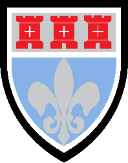 Year 11 into Year 12 Bridging WorkRecommended Reading List for Year 12RETo prepare you for your Sixth Form studies, the reading list below includes a variety of books, articles and other material to read and use, to broaden your knowledge, and to enrich your understanding of RETake some time over the summer to complete the reading below, using the tasks to help structure your reading.Read / WatchLink if this is available onlineTasks to complete Any additional notesListen to Natalie Haynes stands up for the Classics BBC podcasts  (2 episodes: Plato-Series 2 Episode 3 and Aristotle-Series 5 Episode 1)https://www.bbc.co.uk/programmes/b0785rmrhttps://www.bbc.co.uk/programmes/m000ckvwNote the key ideas of Plato and Aristotle, plus key terms (and meanings) which are explained in the episodes. Can you see any similarities between the ideas of Plato and/or Aristotle and Christian teaching?A good place to start- humorous yet informative introduction to 2 of the foundational figures in Western PhilosophyRead Philosophy of religion: an overview of the issues by Michael LacewingDocument attached. Also available at https://michaellacewing.com/writings/introductory-and-popular-writing/philosophy-of-religion/ (scroll down and click on the link entitled: ‘An overview of the philosophy of religion’)Make notes on the key issues related to the concept of God, arguments for God’s existence and religious language. Also, note any questions you have as you read the material.Lacewing outlines the key issues which will be at the heart of much of our study of the Philosophy of Religion at A LevelWatch Crash Course Philosophy Episodes: 1. What is Philosophy?: 2. How to argue: philosophical reasoning and 3.How to argue: Induction and Abduction. Plus any other episodes you would like to watch!https://www.youtube.com/watch?v=1A_CAkYt3GY&list=PL8dPuuaLjXtNgK6MZucdYldNkMybYIHKRhttps://www.youtube.com/watch?v=NKEhdsnKKHs&list=PL8dPuuaLjXtNgK6MZucdYldNkMybYIHKR&index=3https://www.youtube.com/watch?v=-wrCpLJ1XAwMake notes on: 1. The origins and development of Philosophy as a subject/ academic discipline. 2. The main branches of philosophy. 3. What is logic? 4. Types of argument- the differences between deductive, inductive and abductive argumentsThese 3 videos explore the basics of philosophical reasoning- which will be useful in many topics at A Level. Brain Davies An Introduction to the Philosophy of Religion. Chapter 4 ‘Design Arguments’Document attached Summarise and evaluate design as regularity and design as purposeThis gives you an example of how some topics covered at GCSE are explored in greater depth at A LevelRead this article on Is God Personal? By Leigh McLeroy.https://www.exploregod.com/articles/is-god-personalMake notes on what personal means, the Christian understanding of God and the Trinity.This article will give you a very quick summary of some of the key elements we will study in the Christianity paper.Listen to this edition of “In our Time”. The topic of discussion is the Trinity. (You will need to scroll down the list of podcasts.)This podcast is called The Trinity.https://www.bbc.co.uk/programmes/p01gvqlg/episodes/downloads Make notes on the various ideas of the Trinity. The Trinity is the topic we begin with in the Christianity paper and so the discussion on this programme will be an excellent starting point for you.Listen to this edition of “In our Time”. The topic of discussion is the Bishop Berkley. (You will need to scroll down the list of podcasts.)This podcast is called Bishop Berkley.https://www.bbc.co.uk/programmes/p01gvqlg/episodes/downloadsMake notes on the views of Bishop Berkeley. Berkley is a scholar that we study in Ethics. We look at his comments on Situation Ethics. Listen to this podcast which looks at the benefits and problems of the Reformation.Start listening at 9 minutes 0 seconds. https://www.premierchristianradio.com/Shows/Saturday/Unbelievable/Episodes/Unbelievable-The-Reformation-return-to-truth-or-tragic-mistake-James-White-vs-Peter-D-Williams Make notes on why the Reformation took place.The Reformation is a topic we look at in Christianity and so this is an excellent starting point.